Annual Assessment Report for 2020-2021 AY Department/Program: Department of Industrial Technology Degree: BS Assessment Coordinator: Daming Zhang 1. Please list the learning outcomes you assessed this year. a. Direct Measure (CTM Standard exam): Goal B (Management) The second goal (B. Management Goal) for the Industrial Technology program is to  develop management competency based on students’ career objectives. There are  160 questions in 10 categories, which are related to the four SLOs for Goal B: managing of projects (B.1), managing of quality systems (B.2), managing of  production process (B.3), and managing safety programs (B.4). The Goal B, SLO 1 ~ 4 were assessed using the national standard CTM (Certified  Technology Manager) exam in the 2020-21 academic year. b. Direct Measure (IT 199 Paper): Goal D (Research) The fourth goal (D. Research Goal) for the Industrial Technology program is to  apply research principles and methodologies appropriate to students’ career  objectives. The first outcome (D.1) is to let students be able to develop research and  problem-solving skills. The second outcome (D.2) is to let students be able to  propose, plan and execute independent projects incorporating various technical and  managerial components. And the third outcome (D.3) is to let students be able to  present findings from technical and scientific research. The Goal D, SLO 1, 2, 3 were assessed by evaluating the IT 199 papers. c. Indirect Measure (Exit Survey): Goal A (Technical), Goal B (Management), Goal  C (Leadership), Goal D (Research), Goal E (Lifelong) We used an Exit Survey to indirectly assess all of our learning outcomes including  those classified under the Technical, Management, Leadership, Research, and  Lifelong goals. 2. What assignment or survey did you use to assess the outcomes and what method (criteria  or rubric) did you use to evaluate the assignment? • Standard exam (CTM Standard exam): Direct Measure “The Association of Technology, Management, and Applied Engineering (ATMAE)”  is the professional society for Industrial Technology major. ATMAE administers  several professional exams which are partial requirements for different levels of  professional certificates. Among those standard exams, CTM (Certified Technology  Manager) exam is the most appropriate for BSIT major. For the current version of CTM exam, students need to answer 160 questions in two  hours. There are 10 categories which covers our Goal B (Management goal) of  developing management competency. We can use this CTM exam to assess student learning outcomes of B.1 – managing projects, B.2 – managing quality systems, B.3 – managing production process, and B.4 – managing safety programs. For the 2020- 2021 academic year, we tried to focus on those four SLOs of Goal B. All BSIT graduates are required to take the CTM exam. We put it as part of the IT  196 class requirements to guarantee the coverage. Target: We want to make the overall “Pass rate” above 60%. • IT 199 Paper: Direct Measure All BSIT students are required to take “IT 199 – Senior Problem” in Industrial  Technology. Students need to select a research topic in industrial technology based on  their interests. Then they need to plan and write proposal and working procedures,  conduct planned research to finish the project, and conclude the research work and  write a final report (IT 199 paper). We can use this assignment to assess several  SLOs: A.4 – Apply scientific and mathematical principles and practices to industrial  applications, A.5 – Design industrial processes, systems and products, B.1 – Manage  projects from planning to completion, D.1 – Develop research and problem-solving  skills, D.2 – Propose, plan and execute independent projects incorporating various  technical and managerial components, and D.3 – Present findings from technical and  scientific research. Of course, this assignment will also reflect the assessment of  SLOs A.1 ~ A.6 according to the specific topics of the projects. The “Paper and Report rubric” we are using to evaluate this assessment is attached as  Appendix A at the end of this report. Target: Our target is to make 75% of the average scores above 3.5 out of 5. • Exit survey: Indirect Measure All graduating BSIT seniors are required to take the exit survey. It is part of the IT  196 class requirements. There are 13 questions to cover the academic standards,  quality of faculty, quality of students, appropriate of BSIT courses, advising, financial  assistance, internship, and career services, etc. And 5 questions (Q14 ~ Q18) to ask  about what level of knowledge students learned in technical (Goal A), management (Goal B), leadership (Goal C), research (Goal D), and communication (Goal E). The survey form is attached as Appendix B at the end of this report. Target: Our target is to make 75% of the average scores above 3.5 out of 5. 3. What did you learn from your analysis of the data? Please include sample size (how  many students were evaluated) and indicate how many students (number or percentage  instead of a median or mean) were designated as proficient. • Standard exam (ATMAE CTM exam): Direct Measure On December 8, 2020, 20 students, and April 27, 2021, 16 students took the Certified  Technology Manager (CTM) exam respectively. CTM exam is the standard certification  exam administered by our national association – Association of Technology Management  and Applied Engineering (ATMAE). It covers most of the management core courses  required for our students. The overall results indicated that our pass rate of 40% (8 students out of 20 passed) in the  Fall 2020 semester is below our target pass rate of 60%, and 50% (8 students out of 16  passed) in the Spring 2021 semester is also lower than our target pass rate of 60%. 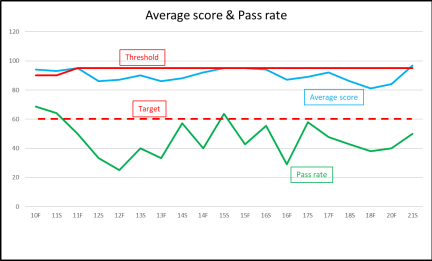 The CTM exam also reports the detailed individual results for the 10 categories  Leadership, Self-management, Systems, Processes, Operations, People, Project, Quality,  Risk, and Safety. Those 10 categories with 55 sub-categories are partly related to most of  our management core courses required for all students. Taking the “Quality” category as  example, we can look at the data for the Quality category with 6 sub-categories, Quality  management, Sampling, Probability, Control chart, Reliability, and Statistics. This  category is related to our management core course “IT 117 – Quality Assurance”. The  related SLO is the Goal B (Management goal), SLO 2: “Be able to appraise and manage  quality systems, including development and analysis of standard quality data.” We have sent the information to all faculty members, so they can find the weak points for  their courses and improve their teaching. We also found that ATMAE has changed the CTM exam a lot this year. They don’t  report the national average pass rate anymore, which were used by us to compare our  students’ learning outcomes to more than one hundred other universities nationwide. This  change makes the CTM exam less valuable for our assessment. Faculty suggested we  stop using CTM as our assessment tool in the future because of this big change. Standard Exam Conclusion: We didn’t reach the target of making the overall “Pass  rate” above 60% for both semesters of 2020-21 academic year. By looking at the detailed  results, we can see that our students are making progress and getting closer to our target  of 60% passing rate. • IT 199 Paper: Direct Measure “IT 199 – Senior Problem” is the core of our Bachelor of Industrial Technology program.  Students need to apply the knowledges and skills they have learned to finish a research  project individually under the directions of a faculty advisor. We are using this  assignment to assess the SLOs: A.4 – Apply scientific and mathematical principles and  practices to industrial applications, A.5 – Design industrial processes, systems and  products, B.1 – Manage projects from planning to completion, D.1 – Develop research  and problem-solving skills, D.2 – Propose, plan and execute independent projects  incorporating various technical and managerial components, and D.3 – Present findings  from technical and scientific research. Of course, this assignment will also reflect the  assessment of SLOs A.1 ~ A.6 according to the specific topics of the projects. In the 2020-21 academic year, we assessed 19 IT 199 papers using the “Paper and Report  rubric” (See Appendix A). The papers are assessed in 11 aspects: Research principles,  Hypothesis, Objective description, Support, Argument, Formulation, Problem solving,  Independent thinking, Respect/value/integrity, Conclusion, and Reporting. 1 2 3 4 5 6 7 8 9 10 11 12 13 14 15 16 17 18 19 Research principles 4 4 3 3 5 4 5 5 5 5 4 3 4 3 4 4 3 3 3 Hypothesis 4 3 3 2 4 4 4 4 4 4 4 4 4 3 4 4 2 3 4 Objective description 5 5 3 3 4 5 4 4 4 4 5 4 5 3 4 5 4 4 4 Support 4 4 3 3 1 5 5 4 5 5 5 4 5 3 4 5 1 1 1 Argument 4 4 4 3 5 4 4 4 4 4 5 4 5 3 4 4 4 4 4 Formulation 4 5 3 3 5 3 2 3 3 3 4 4 5 4 5 3 4 4 4 Problem solving 4 4 3 3 5 5 2 2 3 3 5 4 5 4 5 5 4 4 4 Independent thinking 4 4 2 2 5 5 3 3 3 3 5 4 5 4 5 5 4 4 4 Respect/Value/Integrity 4 5 4 4 4 5 5 5 5 5 5 4 5 4 5 5 4 4 4 Conclusion 4 3 2 2 3 5 4 4 4 4 4 4 5 4 5 5 4 4 4 Reporting 4 4 3 3 3 5 3 4 3 3 4 4 4 4 5 5 3 3 3 4.09 4.09 3.00 2.82 4.00 4.55 3.73 3.82 3.91 3.91 4.55 3.91 4.73 3.55 4.55 4.55 3.36 3.45 3.55From the results, we can see that among 19 students, 15 of them (78.94%) meet our target  score of 3.5 out of 5. Four students (21.05%) didn’t meet our target score. Because our target is for 75% of the students to meet the target score, we meet the  criterion for IT 199 papers.  IT 199 Paper Conclusion: We are above the target for the IT 199 paper assignment. Four out of 19 students got lower scores. Faculty member think that the paper rubric has  been too old. Some items are not appropriate and need to be modified. • Exit survey: Indirect Measure Among the 19 survey questions, 13 questions cover the academic standards, quality of  faculty, quality of students, appropriate of BSIT courses, advising, financial assistance,  internship, and career services, etc. And 5 questions (Q14 ~ Q18) to ask about what level  of knowledge students learned in technical – Goal A (Question 15), management – Goal  B (Question 14), leadership – Goal C (Question 17), research – Goal D (Question 16),  and communication – Goal E (Question 18). 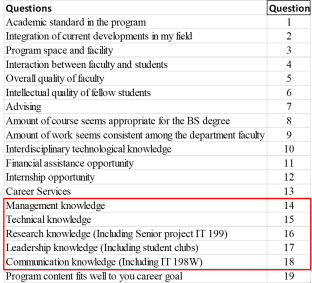 The Exit Survey results showed that in Fall 2020, all of the 20 participating students  (100%) gave us overall scores above the 3.5 target: QuestionAns 1 2 3 4 5 6 7 8 9 10 11 12 13 14 15 16 17 18 19 20 1 4 4 4 5 5 5 5 4 5 4 4 5 4 3 3 5 5 4 5 5 2 4 4 4 4 5 5 5 5 5 5 3 5 4 4 3 5 5 4 5 4 3 4 4 1 4 5 5 5 4 3 5 5 5 3 3 3 5 5 4 3 4 4 4 5 4 4 5 5 4 5 5 5 5 5 3 4 4 5 4 4 4 4 5 4 5 4 5 5 5 4 5 3 4 5 5 4 4 4 5 4 4 5 4 6 4 4 4 4 5 5 4 3 5 4 3 5 4 3 4 5 5 4 5 3 7 4 5 3 5 3 5 5 4 5 4 4 5 3 3 4 5 5 4 5 5 8 4 5 3 5 5 5 5 4 4 4 4 5 4 3 4 5 5 4 3 4 9 4 5 4 5 5 5 5 4 5 4 5 5 4 4 4 4 5 4 4 4 10 4 5 4 5 5 5 5 3 5 5 4 5 4 4 4 5 5 4 4 4 11 3 4 4 2 3 5 4 3 5 5 4 5 2 4 4 5 4 4 4 4 12 5 4 4 5 3 5 5 5 5 5 4 5 3 2 4 5 5 4 3 5 13 5 3 4 4 5 5 5 4 5 5 4 5 4 4 4 5 4 4 4 4 14 5 5 4 5 4 5 5 5 5 5 5 4 4 4 4 5 4 5 4 5 15 4 5 4 4 5 5 5 5 5 5 3 5 4 4 4 4 5 5 5 4 16 4 5 5 4 4 5 5 4 5 5 4 4 4 3 4 5 3 5 5 4 17 3 5 2 5 5 5 5 4 5 4 5 3 4 4 4 5 4 5 5 5 18 5 4 4 5 4 5 5 4 5 4 5 5 3 4 4 5 5 5 4 4 19 5 5 4 5 4 5 5 4 5 5 4 5 4 4 4 5 5 5 4 4 4.16 4.53 3.68 4.47 4.47 5.00 4.79 4.16 4.74 4.58 4.21 4.79 3.63 3.58 3.84 4.89 4.58 4.32 4.26 4.21For the five program Goals: All students gave us scores above 3 for the Goal B – Management goal (Question 14). One student (5%) gave us a score below 4 for the Goal  A – Technical goal (Question 15) and Goal E – Lifetime goal. Two students (10%) gave  us scores below 4 for the Goal D – Research goal (Question 16). Three students (15%)  gave us scores below 4 for the Goal C – Leadership goal (Question 17). And in Spring 2021, 3 out of 20 students (15%) gave us overall scores lower than the 3.5  target (3.37, 3.47 and 3.21): QuestionAns 1 2 3 4 5 6 7 8 9 10 11 12 13 14 15 16 17 18 19 20 1 5 5 5 5 4 5 4 3 3 5 5 4 2 3 4 4 4 3 4 2 2 5 4 5 5 4 5 4 2 4 5 5 5 3 4 4 4 5 4 5 3 3 5 5 4 5 5 5 5 1 2 4 5 5 3 4 4 4 4 4 3 5 4 5 5 5 5 4 5 5 5 2 5 5 4 3 5 4 4 5 3 3 4 5 5 5 5 5 5 5 4 4 3 5 5 4 3 5 4 4 4 4 4 4 6 5 5 5 5 4 5 4 3 1 5 5 4 3 4 4 5 3 3 3 5 7 5 5 5 5 5 5 5 3 5 5 5 5 5 5 5 3 4 3 4 3 8 5 5 5 5 5 5 4 3 4 5 5 5 3 4 5 4 5 4 5 5 9 5 5 5 5 4 5 4 4 3 5 5 5 3 2 4 4 5 4 3 4 10 5 5 5 5 5 5 4 2 5 5 5 5 3 5 5 3 5 4 5 3 11 4 4 5 5 5 5 5 3 4 5 5 4 3 3 5 4 5 3 5 3 12 5 5 5 5 5 3 5 5 5 5 5 5 4 5 5 4 5 5 5 3 13 5 5 5 5 5 5 4 5 5 5 5 5 4 5 5 4 5 3 5 3 14 5 5 4 5 4 5 4 4 4 5 5 5 5 4 5 3 4 4 4 3 15 5 5 5 5 4 5 4 3 3 5 5 5 4 4 5 4 5 4 4 3 16 5 5 5 5 3 4 4 4 4 5 5 4 2 5 5 4 5 4 4 4 17 5 4 4 4 4 5 5 4 1 3 5 4 3 3 4 3 3 5 3 3 18 5 5 4 4 4 5 5 3 4 5 5 5 3 3 5 3 4 5 4 4 19 5 5 5 5 5 5 4 3 4 5 5 5 2 4 5 4 5 5 5 4 4.95 4.84 4.79 4.89 4.42 4.84 4.37 3.37 3.47 4.84 5.00 4.63 3.21 4.05 4.58 3.79 4.47 3.89 4.11 3.58For the five program Goals: Two students (10%) gave us scores below 4 for the Goal B – Management goal (Question 14) and Goal D – Research goal (Question 16). Three  students (15%) gave us scores below 4 for the Goal A – Technical goal (Question 15).  Four students (20%) gave us scores below 4 for the Goal E – Lifetime goal. Eight  students (40%) gave us scores below 4 for the Goal C – Leadership goal (Question 17). Exit Survey Conclusion: Overall, average scores for all 19 questions are high, which  reflected that our students are generally satisfied with our program. For the five program  Goals, the results showed that the only item with less than 75% of students giving us scores higher than 4.0 is the Goal C – Leadership goal (Question 17). 4. What changes, if any, do you recommend based on the assessment data? All full-time Industrial Technology department faculty (and some part-time faculty as  well) worked together to create and modify our SOAP, to create the measurement tools  and maintain their quality over time, to collect data from the relevant teaching activities,  and to discuss the assessment results after the data had been compiled and presented by  the assessment coordinator. Standard Exam: The CTM standard exam analysis report had been presented at our  department meeting to let all faculty members understand the current status of our  students and how far to our targets. Faculty members had a discussion on how to improve  our students’ performance in CTM exams. Our pass rates were getting lower in previous  semesters because for a specific group of international students, their performances are  significantly lower. The principal reason is that they transferred to our department from  another country with quite different curriculum. And there’s very little we can do to  improve that situation. With a trend that the number of students in that specific group is  going down, faculty members decide that no change will be made during this time.  In the 2020-21 academic year, we cannot use the CTM exam in a traditional way. After  ATMAE changed the CTM exam report, there are no information about the performances  of other universities. Therefore, we cannot compare our students’ performance with  students from other universities, which is the most important reason we wanted to use  CTM exam as our assessment tool. In the 2020-21 academic year, faculty recommended the following changes for Standard  exam based on the assessment data: • Stop using ATMAE CTM exam as our assessment tool. • Make a plan for assessing our management core courses. In the future, we will follow  the plan to assess our management core courses one SLO per year in the future. IT 199 Paper: We meet the target for the IT 199 paper assessment. Our faculty members  are satisfied with the assessment results. Faculty members didn’t make any  recommendations. But faculty members think that our rubric is not very good for  assessing the IT 199 papers. • In the 2020-21 academic year, faculty members recommended that we discuss and  make a new IT 199 paper rubric. Exit Survey: Faculty members are satisfied with the overall average scores for the 19  questions. But for the Goal C – Leadership goal (Question 17), we get 8 scores lower  than 4.0. Faculty didn’t make any recommendations for this one-time event. Faculty  members suggested we keep an eye on the Question 17 results in the future. 5. If you recommended any changes in your response to Question 4 in your 2018-19  assessment report, what progress have you made in implementing these changes? If you did not recommend making any changes in last year’s report please write N/A as your  answer to this question. Last year, teaching assessment activities were suspended because of CVID-19 pandemic.  There’s no annual assessment report for the 2019-20 academic year. In the 2018-19 academic year, we did Standard Exam (Direct measure) and Exit Survey  (Indirect measure): Standard Exam: Faculty members found that for a specific group of international  students, their performances are significantly lower. The principal reason is that those  students transferred to our department from another country with quite different  curriculum. And currently there’s very little we can do to improve this situation. Faculty  members decide that no change will be made during that time. With a trend that the number of students in that specific group is going down recently, we  have found that our students’ performances in CTM exams were apparently improved. Exit Survey: From the results of Exit Survey, we found that some students gave us low  scores for Question 6 – “Intellectual quality of fellow students”, which reflected the same  situation indicated above for CTM exams (a specific group of international students).  And as mentioned above, there’s no solution at that time for this problem. So, faculty  didn’t suggest any recommendation. 6. What assessment activities will you be conducting during AY 2021-22? Based on our current SOAP, the following assessment activities will be conducted  during the 2021-2022 academic year: • Exit survey: Indirect Measure We will continue to do the Exit Survey to assess the overall student learning  outcomes for technical (Goal A), management (Goal B), leadership (Goal C),  research (Goal D), and communication (Goal E). All BSIT graduates will be required to take the Exit Survey. We put it as part of the  IT 196 class requirements. • Exams: Direct Measure We will select a technical core course to assess one of the student learning outcomes  for Goal A. All of the exams of the selected course will be analyzed, and all of the  course learning outcomes will be examined. 7. Identify and discuss any major issues identified during your last Program Review and in  what ways these issues have or have not been addressed.Our last Program Review was finished in Spring 2016, and the two-year follow-up was  done in Spring 2018. In the 2020-21 academic year, we made the following progresses: • Consolidate synergies and collaborations with community colleges The department has participated in the Building Pathways for Student Success  initiative, a collaborative effort between Jordan College and community colleges to  facilitate the success of transfer students to Jordan College. Additionally, the  department has participated in the Ag Mechanics/Industrial Technology collaboration  forum with community colleges. • Continue recruiting for the MSc program The program faced a challenge due to a decrease in the number of international  students. This decrease was related to Covid 19, visas and other issues outside the  department’s control. The number of graduate students in Spring 2021 stabilized to  20. • Create synergies with Central Valley’s commodity groups The department with the support of Ag One and the Deans office has initiated  discussions with commodity groups to update its curriculum and equipment.Appendix A – Paper and Report RubricAppendix B – Exit Survey FormRating (1-5 scale), 5 is high Rating (1-5 scale), 5 is high Rating (1-5 scale), 5 is high Student  RatingHigh (5) Low (4) High (3) Low (2) 1 Student  RatingExceeds standards Meets standards Does not meet  standardsStudent  RatingResearch  principlesDirect and immediate  application A feasible application,  Student gained  knowledgeCannot see any  applicationHypothesis Written clearly with  assumptionClearly written, no  assumptionNo hypothesisObjective  descriptionMotivated objective  written clearly and  preciselyLong paragraph  without any focus Not clearly writtenSupport Literature review  ChapterWritten somewhere in  the reportDoes not have any  textArgument There must be a  chapter on  MethodologyWritten somewhere in  the reportDoes not have any  textFormulation Tables, Figures,  Charts, etc. are  appropriately cited  and placedOnly text without  supporting evidencesNo attentionProblem  solvingImplementation  strategy, cost performance studyOnly implementation  strategyIndependent  thinkingDid the survey,  research, etc. aloneTook help of the  technicians, assistants  in getting the resultsDid not do  independentlyRespect, Value, IntegrityCitations are properly  mentioned,  permissions on tables,  figures, etc., have  been properly  obtainedPermissions on tables,  figures, charts, etc.  have been obtained. Citations are not  properly mentioned,  permissions on  tables, figures, etc,  have not been  properly obtainedConclusion The report has a  separate chapter and  concluding remarks  are appropriateThe report has  concluding remarksConcluding remarks  are not madeReporting Complete with at least  4 separate chapters  with Introduction,  Literature review,  Methodology, Results,  Conclusion and Future  workSome chapters are  missing and included  in other parts of the  reportOne chapter  reportingRating (1-5) (5 is high)Rating (1-5) (5 is high)Rating (1-5) (5 is high)Rating (1-5) (5 is high)Rating (1-5) (5 is high)(5) (4) (3) (2) (1)Academic rigor of the programIntegration of current technical developments in the fieldProgram space and facility (classrooms, labs, and  equipment)Interaction between faculty and studentsOverall quality of facultyIntellectual quality of fellow students (peer students’  abilities, enthusiasm, and cooperation)Quality of program advisingAmount of coursework seems appropriate for the BS degreeAmount of course work seems consistent across department  facultyInterdisciplinary technological knowledgeFinancial assistance opportunitiesInternship opportunitiesCareer ServicesWhat level of knowledge did you gain in the following areas? What level of knowledge did you gain in the following areas? What level of knowledge did you gain in the following areas? What level of knowledge did you gain in the following areas? What level of knowledge did you gain in the following areas? What level of knowledge did you gain in the following areas? Management knowledgeTechnical knowledgeResearch knowledge (Including Senior project IT 199)Leadership knowledge (Including student clubs)Communication knowledge (Including IT 198W)Program content fits well to your career goal